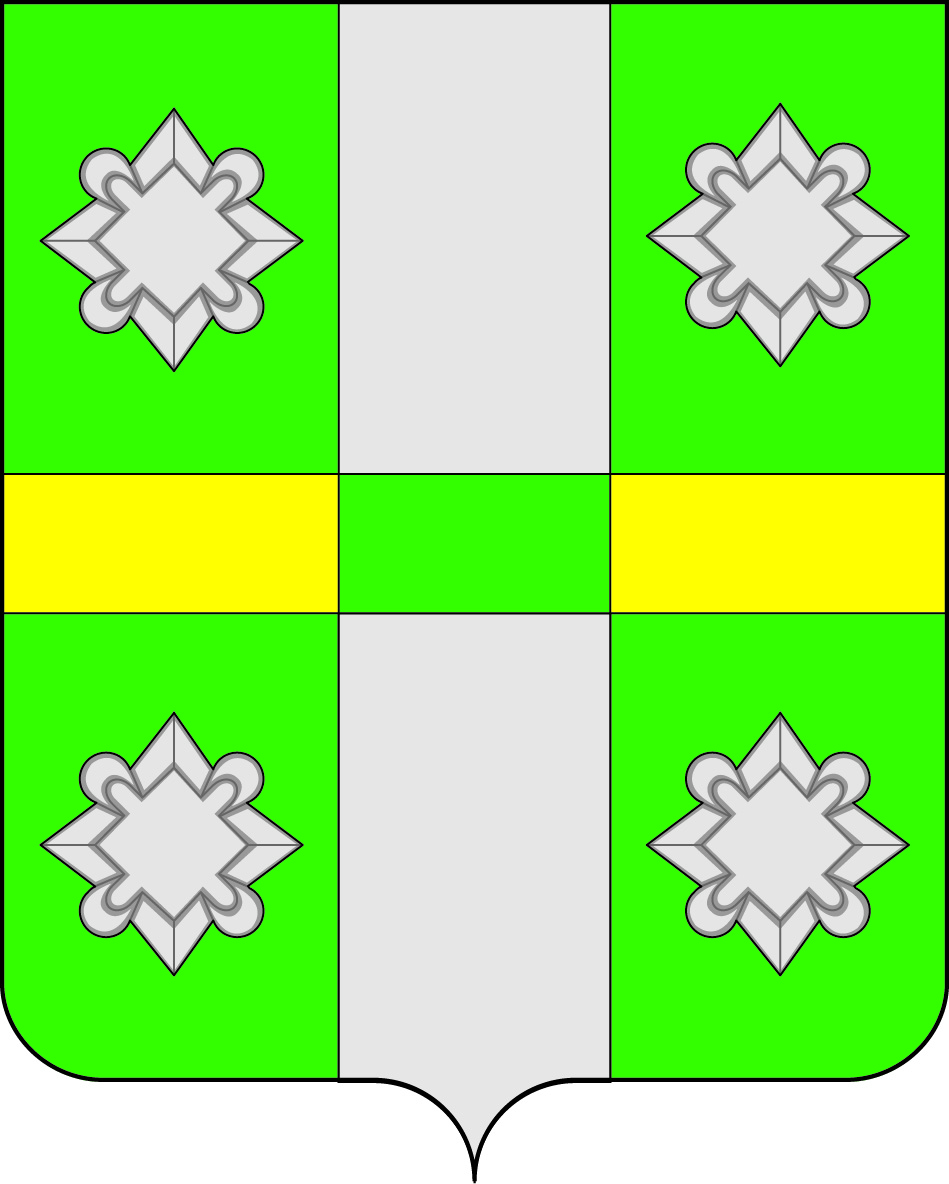 РОССИЙСКАЯ ФЕДЕРАЦИЯИркутская  областьУсольское районное муниципальное образованиеАДМИНИСТРАЦИЯГородского поселенияТайтурского муниципального образования           ПОСТАНОВЛЕНИЕ               От 04.07.2018г.  		         р.п.Тайтурка                              № 193О внесении изменений в административный регламент по предоставлению муниципальной услуги  «Принятие граждан на учет в качестве нуждающихся в жилых помещениях, предоставляемых по договорам социального найма, на территории городского поселения Тайтурского муниципального образования», утвержденный постановлением №25 от 10.02.2015г администрации городского поселения Тайтурского муниципального образования 	В соответствии с  Постановлением Правительства Российской Федерации от 08.01.2018г. №3 « О внесении изменений в некоторые акты Правительства Российской Федерации» в части исключения случаев истребования от граждан справок о составе семьи,  руководствуясь статьями 23, 46 Устава  Тайтурского муниципального образования, администрация городского поселения  Тайтурского  муниципального образованияПОСТАНОВЛЯЕТ:1. Внести изменения в административный регламент по предоставлению муниципальной услуги «Принятие граждан на учет в качестве нуждающихся в жилых помещениях, предоставляемым по договорам  социального найма, на территории городского поселения Тайтурского муниципального образования», утвержденный постановлением №25 от 10.02.2015г администрации городского поселения Тайтурского муниципального образования.1.1. Раздел II, Главу 4  дополнить: п. 25. «Заселение одной комнаты лицами разного пола старше 9 лет, кроме супругов, не допускается»;п. 26. «Учитывается, что уволенным с военной службы офицерам в воинском звании полковника, ему равном и выше, а также командирам воинских частей, военнослужащим, имеющим почетные звания Российской Федерации, военнослужащим - преподавателям военных профессиональных образовательных организаций, военных образовательных организаций высшего образования, военных кафедр при федеральных государственных образовательных организациях высшего образования, военнослужащим - научным работникам, имеющим ученые степени и (или) ученые звания, предоставляется дополнительная общая площадь жилого помещения размером не менее  и не более 25 кв. метров».1.2.Раздел II, Главу 8   дополнить пунктом: к) Постановление  Правительства Российской Федерации от 8 января 2018г «О внесении изменений в некоторые акты Правительства Российской Федерации».1.3. Раздел II, Главу 10   дополнить:п. 44. «При определении размера предоставляемого жилья гражданин, уволенный с военной службы, подает в орган местного самоуправления, в котором он состоит в очереди на получение жилого помещения, заявление и указывает в нем:а) фамилию, имя, отчество (при наличии) гражданина, уволенного с военной службы;б) сведения о документе, удостоверяющем личность гражданина, уволенного с военной службы;в) сведения о составе семьи гражданина, уволенного с военной службы, в соответствии с пунктом 5 статьи 2 Федерального закона "О статусе военнослужащих". При этом учитываются дети гражданина, уволенного с военной службы, проходящие военную службу по контракту и сохраняющие в течение 5 лет военной службы (не считая периода обучения в военных профессиональных образовательных организациях, военных образовательных организациях высшего образования) право на жилье»;п. 45. « Гражданин, уволенный с военной службы, при подаче заявления, указанного в пункте 44:а) подтверждает своей подписью с проставлением даты подачи заявления указанные в нем сведения, необходимые для определения размера предоставляемого жилья;б) предъявляет документ, удостоверяющий личность гражданина, уволенного с военной службы»;п. 46. « Орган местного самоуправления, в котором гражданин, уволенный с военной службы, состоит в очереди на получение жилого помещения, в течение 2 рабочих дней со дня подачи заявления, указанного в пункте 44, запрашивает в военном комиссариате по месту воинского учета гражданина выписку из его личного дела о составе семьи.Межведомственный запрос направляется в форме электронного документа с использованием единой системы межведомственного электронного взаимодействия и подключаемых к ней региональных систем межведомственного электронного взаимодействия».    2.Ведущему специалисту администрации по кадровым вопросам и делопроизводству Гребневой К.В, опубликовать настоящее Постановление в газете «Новости» и разместить  на официальном сайте администрации городского поселения Тайтурского муниципального образования (taiturka.irkmo.ru) в информационно-телекоммуникационной сети «Интернет» 	   3.Настоящее постановление вступает в силу после официального опубликования.И.О.Главы городского поселенияТайтурского муниципального образования                           Е.А.Леонова          